
Fecha: 25 al 28 de mayo 2022
Horario: 20:00 a 21:30 horas
Costo general: $ 32.000.- 
Costo cliente MercadoLibre: $ 24.000.-
Vía Online: Plataforma Meet
Cupos limitados. Nos envía sus datos de inscripción y comprobante de pago al mail  memoriacampesina@gmail.com. De vuelta recibirá confirmación
y enlace de acceso. 
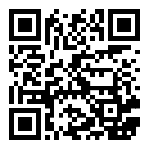 PROGRAMA TALLER CULTIVO DEL TOMATESFechasContenidosMiércoles 25 de mayo
20:00 a 21:30 horas- Selección y obtención de semillas.
- Preparación y confección de almácigos.- Cuidado de almácigos.Jueves 26 de mayo
20:00 a 21:30 horas- Trasplante a macetas y/o suelo directo.
- Manejos iniciales post trasplante.Viernes 27 de mayo
20:00 a 21:30 horas- Manejos durante período vegetativo.
- Hábitos de crecimiento.
- RiegosSábado 28 de mayo
18:00 a 19:30 horas- Nutrición y abonos orgánicos.- Prevención y tratamiento de principales plagas y/o enfermedades, con técnicas orgánicas.
- Cosecha.N° horas
Total: 9 horasSincrónicas: 6 horas (clases en directo)
Asincrónicas: 3 horas (material de estudio)ExpositorLuis Ponce TorresPrecio público en generalPrecio cliente MercadoLibre$ 32.000.-$ 24.000.-INSCRIPCIONESDatos PagoNombre: 
Mail:Cuenta RUT BancoEstado
10.497957-2
Luis Ponce Torres
memoriacampesina@gmail.comwww.memoriacampesina.cl